Муниципальное казённое дошкольное образовательное учреждение детский сад №5 «Зайчик» с. ЭльхотовоСценарий Новогоднего утренника для детей средней группы декабрь 2016г.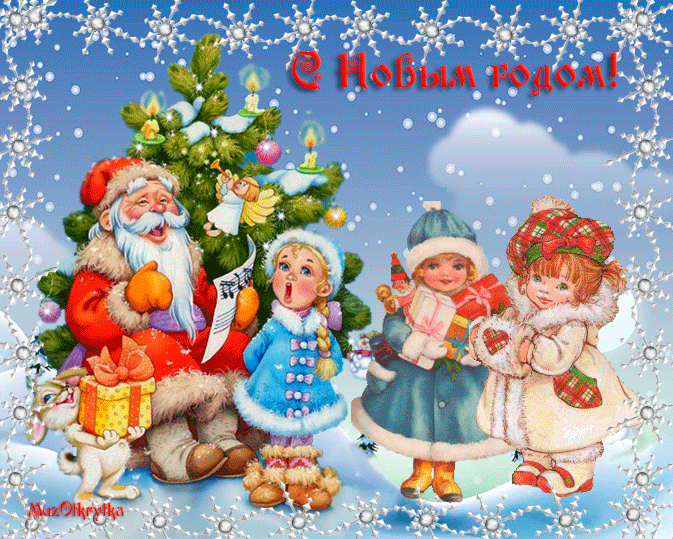 Ведущий: Как приятно, что сегодняГости к нам сюда пришлиИ, не глядя на заботы,Час свободный все нашли.С Новым годом поздравляюИ на праздник приглашаю.Счастья всем, добра желаюИ погожих, ясных дней.Вход- муз. движенияРебенок: Вышла в поле в платье беломНаша русская зимаПусть она гуляет смелоБудет рада детвора. Ребенок: Белые снежинки кружатся с утраВыросли сугробы посреди двора.Стала от снежинок улица светитсяТолько одеваться нужно потеплее.Ребенок: Снег пушистый, серебристый,Мелким стелется ковром.И снежинки, как пушинки,Вьются весело кругом.Танец «Снежинки»Ребенок: Снова к нам пришел сегодняПраздник елки и зимы.Этот праздник НовогоднийС нетерпеньем ждали мы!Лесом чистым, полем вьюжнымЗимний праздник к вам идет.Так давайте скажем дружно:Здравствуй, здравствуй, Новый год!Ребенок: Как красиво в нашем зале,Мы друзей своих позвали.Веселится наш народМы встречаем Новый год!Ребенок: На полянке тишина,Светит желтая луна.Все деревья в серебре,Зайцы пляшут на горе!На пруду сверкает лед,Наступает Новый год!Ребенок: С Новым Годом! С Новым Годом!С песней, с елкой, с хороводом.С Бусами, хлопушками,С новыми игрушками.Крепче за руки беритесь,В круг широкий становитесь.Будем петь и плясать,Будем Новый год встречать!Ребенок: Рацу Ног аз тагъддар дыМах дау фенын тынг фандыСфалыстам расугъд на зазРудзынгаг йа такка раз.Ребенок: Заз балас, заз баласАлы аз нам цу агас.Бира уарзынц сабитаДа цъах=цъахид къалиута.Ног аз,ног аз, цу агасМах дын саразам цъах заз.Йа алыварс дар кафдзыстамЙа алыварс дар зардзыстам.Ребенок: Здравствуй, наша елочка,Зеленая иголочка.Веселая и стройная,Мы ждали целый год.Ребенок: Посмотрим в дворную щелкуТы увидишь нашу елкуНаша елка высока,Достает до потолка.А на ней висят игрушкиОт подставки до макушки.Ребенок: Елочку приветствуемЕлочку встречаемЕлочку веселуюПесню посвещаем!Песня «В лесу родилась елочка»Ребенок: И смолистый запах елкиСлышен здесь и слышен тамЕлки, словно на параде,Выстроились по местамНа площадках и в витринах,И в квартире каждый есть.В клубах,школах, магазинах,-Елок всех не перечесть!Ребенок: Елка празднично стоит,У нее нарядный вид!Белки, шишки и весы,Колокольчики, часыШарики цветные,Сани расписные!Вся украшена онаСнизу до макушкиДарит чудная звездаЯркий свет игрушкам.Ребенок: Двери настежь, точно в сказкеХоровод несется в пляске!И над этим хороводомГовор, песни, звонкий смех,Поздравляю С Новым Годом!С Новым счастьем сразу всех!Ребенок: Тот, кто хочет, чтоб веселымПолучился Новый годПусть сегодня вместе с намиПесню звонкую споем.Песня «Хорошо что каждый год»Ведущий: Ребята! Вы так красиво поете, стихи читаете, веселитесь. А скажите ли вы одну загадку отгадать? Внимательно послушайте и отгадайте, про кого эта загадка.-Вам загадку загадаю-Кто это у нас такой?Мы весной его не встретим,Он и летом н е придетНо зимой и большим и детямОн приходит каждый годС Новым годом поздравляюЕлку пышную зажжетРебятишек забавляя,Станем с ними в хоровод.Кто же это?  (Дед Мороз)Ребята: а что то Дед  Мороза не видно. Интересно почему он до сих пор не появился?Ребенок: Есть еще одна приметаЕсли скоро Новый год.Значит к нам придет СнегуркаЗначит Дед мороз придетС волненьем с нетерпеньемГостей из леса ждемДля них сегодня от душиСтанцуем и споем.Ведущий: А их не видно. Давайте дружно их позовем, может услышат и придут. Скажем все вместе Дед Мороз, иди скорей. Вместе будет веселей.(дети вместе зовут Дед Мороза)Дед мороз входит вместе со Снегурочкой.- здравствуйте, здравствуйте! Девчонки, мальчишки! Был у вас я год назад Снова видеть всех я рад. Подросли, большими стали А меня – что вы узнали?  Все такой же я седой ну совсем как молодой!Ведущий:  Коль вы такой молодой не хотите ли вы с детьми сплясать.Я к вам шел издалекаПусть дорога не легкаПусть метели круглый годВечный снег и вечный лед.Трудный путь преодолелНо здоров, помолоделЭто день я ждал так долгоНе встречались целый год.Запевай звени под елкойНовогодний хоровод.Песня: «Вокруг елочки пойдем»Ребенок: Шел по лесу Дед МорозМимо кленов и березМимо просек, мимо пнейШел по лесу много днейОн по бору проходилЕлки в бусы нарядилВ эту ночь под Новый годИх ребятам принесет.Ребенок: Новогодние приметы!Целый год вас ждали дети!Нет чудесней, интересней,Долгожданней нет на свете!За окошком снег пушистый,Горки и снеговики!Лед зеркальный, серебристыйЛыжи, саночки, коньки.Ребенок: От одной еще приметыСтолько смеха, столько шума.Потому что все одетыВ карнавальные костюмы!Сегодня мы не девочки-сегодня мы не мальчикиСнежинки, рыбки, искорки,Медведи, Волки, зайчики.Ребенок: Мелькают крылья, колпаки,Причудливые маски.Сегодня каждый среди нас-Герой волшебной сказки!Мы так горды костюмами,Хотим их показать.Позвольте нам у елочки,Подальше поплясать.Песня «Новогодний карнавал»Ребенок: В Новогодний шумный кругПригласим друзей, подруг.Шутки, музыка и смехЗазвучат в ту ночь для всех. здравствуй, здравствуй Новый год!Закружится хоровод.Даже елка в пляс пойдетОгоньками расцветет!Ребенок: К детям елочка при шлаСнег на ветках принеслаНужно елочку согретьВ платье новое одеть.Ярко звездочки горятЯрко лампочки горятБусы разные висятЗамечательный наряд.Дед Мороз: Хорошо как прочиталиА давно ли вы играли?Дети: Да!Ведущий: Хотите поиграть с Дед Морозом? (Да)Тогда слушайте. Игра называется «Рукавичка» Если Дед Мороз потеряет руковичку, мы его найдем и будем передавать друг другу, а Дед Мороз должен отобрать свою руковичку, передавать быстро,   чтоб Дед Мороз не смог отобрать.2-Игра «Снежинки»  Дед Мороз и ребенок ставят на голову снежинки, идут до стула, обходят, и идут обратно, чтоб не уронить снежинку. Игра появляется несколько раз.Ведущий: Дед Мороз А почему то у нашей елки огоньки-то не зажигаются. Вы не можете поколдовать, чтоб они зажглись.Дед Мороз: красотой нас удиви, елочка зажги огни! ( Дотрагивается посохом, огоньки зажигаются).Ребенок: Ну и елка! Просто диво!Как нарядна! Как красиво!Вот огни зажглись на ней,Сотни крошечных огней.И верхушки украшая,Там сияет как всегда,Очень яркая, большаяПятикрылая звезда!Ребенок: Но прекрасней елки нашейНет, конечно же, негде!По густым, пушистым веткамОгоньки бегут к звезде!В царстве елочных игрушекЯрко огоньки горят.Мишура, шары хлопушкиТак искрятся и блестят.Ребенок: Что за елку нам принес?Добрый Дедушка МорозКак стройна как величава,Посмотрите слева, справаВот подарки для детейИ для всех, для всех гостей.Снегурочка: Вы так красиво читаете стихи, А загадки умеете отгадывать? (Да)Тогда слушайте и отгадывайте загадку:1.Мне на ладошкуЛегла и пропала (снежинка)2.Белые мухи на поле сели (снег)3.Под гору коняшка, а в гору-дровяшка (сани)4.Ну и платье! Сплошь иголки Его носят вечно (елки)5.Отгадайте, из какой это сказки:А дорога далекаА корзинка нелегкаСесть бы на пенекДа съесть пирожок (из сказки Маша и мЕдведь)Молодцы дети молодцы.Ведущий: Дети хотят вам еще стихи прочитать хотите их послушайте?Дед Мороз: конечно, я с удовольствием их послушаю.Ребенок: Улицей гуляетДедушка морозИней рассыпаетПо ветвям березХодит, бородоюБелою трясетТопает ногоюТолько треск идет.Ребенок: Он к бровям моим прирос,Он залез мне в валенки.Говорят он Дед Мороз,А шалит как маленький.Он испортит кран с водойВ наше умывальникеГоворят он с бородоюА шалит как маленький.Ребенок: Он рисует на стеклеПальмы, звезды, ялики.Говорят, ему сто лет,А шалит как маленький.Ребенок: Митын Дада! Митын Дада!Цу нам алы бон агас!Митын дада, рахас демаСываллаттан заз баласМитын Дада! Митын Дада! Цу нам алы бон агас!Иры бастан алы хатт дарАмондджын куыд уа йа аз!Дед Мороз: Что ж, прощайте нам пора!До свиданья Детвора!Снегурочка: Через год мы здесь опятьБудем петь и танцевать!До свиданье!